Prévention des Conflits et Résilience des Systèmes Alimentaires Transfrontaliers (PCR-SAT) APPEL A PROJETSDANS LE CADRE DU FONDS SOUPLE FORMULAIRE COMPLET DE DEMANDE Date limite de soumission des formulaires : vendredi 02 février 2024, 12h00 GMTAvec le soutien financier de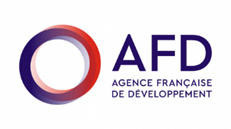 FORMULAIRE DE DEMANDE DE SUBVENTIONCompléter le tableau ci-dessousPrésentation du demandeurIdentitéCompléter les tableaux ci-dessous.Profil Cocher les cases appropriées et remplir le tableau ci-dessous.Statut juridiqueCultures produites, transformées ou commercialiséesNombre de personnes en activité au sein de l’organisation (plein temps) Capacité à gérer et à exécuter l’initiative économiqueEn fonction de votre activité actuelle, remplir le(s) tableau(x) ci-après.ACTEURS DE LA PRODUCTION - Expérience par type de cultureACTEURS DE LA TRANSFORMATION - Expérience par type de cultureACTEURS DE LA DISTRIBUTION / COMMERCIALISATION - Expérience par type de cultureDonnées financières Si le montant total de votre initiative sera supérieur à 2 500 000 F CFA ou 162 500 MRU, établir le compte d’exploitation de votre structure de l’année 2023 et de l’année 2022. Vous pouvez rajouter autant de lignes que nécessaire.Année 2023Année 2022Si le montant total de votre initiative sera supérieur à 3 000 000 FCFA ou 195 000 MRU, fournir les informations suivantes en vous basant sur les comptes de gestion et le bilan de votre organisation.Source(s) de financement Cocher la/les source(s) de revenus de votre organisation.S.O. = Sans ObjetPrésentation de l’initiative économiqueRésumé Compléter le tableau ci-dessous (vous pouvez rajouter autant de lignes que nécessaire)Description de votre organisation et de votre activité actuelle (max. 1 page)En quoi consiste votre activité économique actuelle ? Expliquer ce que vous faites et pourquoi vous le faites.Quelles sont les difficultés que vous rencontrez actuellement ? Quels sont vos besoins ?Avec qui travaillez-vous ? Qui sont vos partenaires ? Quels sont leurs rôles ?Pertinence de vote initiative économique (max. 1 page)Pourquoi l’initiative que vous proposez va améliorer votre activité actuelle ?Quelles difficultés actuelles elle va résoudre ?Comment cette initiative va permettre d’améliorer ce que vous produisez, transformez ou commercialisez ?Selon vous, votre initiative est-elle innovante ?Description de votre initiative économique (max. 4 pages)Qu’allez-vous faire avec la subvention reçue ? Donner une description détaillée de votre initiative économique.Quels investissements vous allez faire ? Pourquoi ces choix ? En quoi ils vont améliorer techniquement votre activité actuelle ?En plus des personnes qui travaillent déjà avec vous, est-ce que de nouvelles personnes seront concernées ? Si oui, que feront-elles ?Selon vous, votre initiative va-t-elle améliorer vos revenus ? Comment allez-vous mesurer le succès (ou non) de votre initiative ?Tableau ci-dessous à compéter seulement si le montant total de votre initiative est supérieur à 2 500 000 FCFA ou 162 500 MRU. Préciser les accroissements prévus grâce à la subvention reçue.Tableau ci-dessous à compéter seulement si le montant total de votre initiative est supérieur à 3 000 000 FCFA ou 195 000 MRU). Présenter votre compte d’exploitation prévisionnel pour l’année 2024. Commenter et analyser ce dernier.Année 2024Plan d'action indicatif pour la mise en œuvre de l’initiative (max. 1 page)Elaborer le plan d’action conformément au modèle suivant. Vous pouvez rajouter autant de lignes que nécessaire.Durabilité (max. 1/2 page)Comment allez-vous prendre en compte le fonctionnement, l’entretien et le remplacement des équipements/matériel ?Comment voyez-vous votre activité économique dans 5 ans ?Cadre du budget détaillé / évaluation des coûts de l’initiativeIndiquer les coûts estimatifs des différents éléments qui sont nécessaires à la réalisation de votre initiative économique (vous pouvez rajouter des lignes au tableau ci-dessus, si besoin).Ce budget doit indiquer toutes les dépenses liées à l’initiative proposée, pas uniquement celles prises en charge par le projet PCR-SAT.NB : Les achats immobiliers ou les locations (terrains, bâtiments) ne sont pas éligibles à la subvention. La réhabilitation de petites d’infrastructures (mise aux normes, mise en sécurité) est éligible uniquement si elles sont la propriété du demandeur. Les coûts récurrents (matières premières, fonds de roulements, consommables, salaires, charges de production/fonctionnement) ne sont pas éligibles.Listes de pièces à fournirRemplir la check-list ci-dessous. Elle vous permettra de vous assurer que votre dossier est complet. ATTENTION - Tout dossier incomplet sera rejeté par le Comité d’évaluationDECLARATION DU DEMANDEUR(A compléter et à signer par le demandeur)Le demandeur, représenté par le soussigné, signataire autorisé du demandeur et dans le cadre de la présente demande, déclare par la présente que : le demandeur dispose des sources de financement, des compétences et qualifications professionnelles mentionnées dans les lignes directrices à l’intention des demandeurs ;le demandeur est directement responsable de la préparation, de la gestion et de la mise en œuvre du projet, et n'agit pas en qualité d’intermédiaire ;le demandeur est éligible conformément aux critères définis dans les lignes directrices à l’intention des demandeurs ;le demandeur ne se trouve dans aucune des situations suivantes :qui est en état ou fait l’objet d'une procédure de faillite, de liquidation, de règlement judiciaire, de cessation d'activité, ou est dans toute situation analogue résultant d'une procédure de même nature existant dans les législations et réglementations nationales ;qui fait l'objet d'une condamnation prononcée par un jugement rendu par une juridiction pour tout délit affectant sa moralité professionnelle ;qui, en matière professionnelle, a commis une faute grave constatée par tout moyen.Signée au nom et pour le compte du demandeurIntitulé de votre initiative économiqueN° du lotLieu de l’initiative (Pays / Région / Département / Commune / Ville ou Village où elle sera mise en œuvre)Nom du demandeur Dossier N°(pour usage interne seulement)(pour usage interne seulement)SI PERSONNE PHYSIQUESI PERSONNE PHYSIQUENom / prénom du demandeurAge SexeN° carte d’identité nationaleAdresse physique Adresse électroniqueN° de téléphoneSI PERSONNE MORALESI PERSONNE MORALENomStatut juridique Numéro d'enregistrement (NINEA, RC)Nom / prénom du représentant légalAdresse physique (siège social)Adresse électroniqueN° de téléphoneZONE GEOGRAPHIQUE OU L’INITIATIVE SERA MISE EN OEUVREZONE GEOGRAPHIQUE OU L’INITIATIVE SERA MISE EN OEUVREPaysRégion DépartementCommune VillageType de régime foncier □ Propriété□ Prêt□ Location□ Autre (préciser) : …………………………□ Formalisé                                                                                    □ Non formaliséStatut□ Entreprise individuelle□ Société à Responsabilité Limitée (SARL)□ Groupement d’Intérêt Economique (GIE)□ Coopérative□ Association□ Autre (préciser) : …………………………………………………………..Date et lieu d’enregistrement : ………………………………………………….Filière□ Arachide□ Niébé□ Mil □ Sorgho□ Autre (préciser) : …………………………………..Maillon□ Production□ Transformation□ Distribution / Commercialisation□ Autre (préciser) : ……………………………Type de personnelPayéNon payéPersonnel total Nombre d’hommesNombre de femmesNombre de jeunes de moins de 35 ansCultureAnnée(s) d'expérienceSuperficie cultivée(m2 ou ha)Rendement 2022(kg/m2 ou t/ha)Rendement 2023(kg/m2 ou t/ha)Montant investi dans le secteurpendant les 2 dernières années (estimation FCFA/MRU)Arachide(graines)Arachide(fanes)Niébé(graines)Niébé(fanes)Mil SorghoAutre (préciser)CultureAnnée(s) d'expérienceType et quantité de produits finistransformés en 2022(kg ou l)Type et quantité de produits finistransformés en 2023(kg ou l)Montant investi dans ce secteurpendant les 2 dernières années (estimation FCFA/MRU)ArachideNiébéMil SorghoAutre (préciser)CultureAnnée(s) d'expérienceType et quantité de produits vendus en 2022 (kg ou l)Type et quantité de produits vendus en 2023 (kg ou l)Montant investi dans ce secteurpendant les 2 dernières années (estimation FCFA/MRU)ArachideNiébéMil SorghoAutre (préciser)DésignationMontant annuelA. Produits (vente de marchandises, etc.)A. Produits (vente de marchandises, etc.)Sous total produits (A)B. Charges (frais de fonctionnement, intrants, matières premières, etc.)B. Charges (frais de fonctionnement, intrants, matières premières, etc.)Sous total charges (B)Résultat (A - B)DésignationMontant annuelA. Produits (vente de marchandises, etc.)A. Produits (vente de marchandises, etc.)Sous total produits (A)B. Charges (frais de fonctionnement, intrants, matières premières, etc.)B. Charges (frais de fonctionnement, intrants, matières premières, etc.)Sous total charges (B)Résultat (A - B)AnnéeChiffre d’affaires ou équivalentBénéfice netEndettement à moyen et long termeEndettement à court terme (< 1 an)20232022AnnéeSourcePourcentage (le total pour une année donnée doit être égal à 100 %)Nombre de membres cotisants (seulement si la source = cotisations membres)2023□ Cotisations membres2023□ Fonds propres S.O2023□ Subvention du secteur privéS.O.2023□ Subvention publiqueS.O.2023□ PrêtS.O.2023□ Autre (préciser): ……………S.O.2023Total100 %S.O.Intitulé de votre initiativeLieu de l’initiativeDurée de l’initiative subventionnée(2 à 10 mois)Montant total de l’initiative (FCFA/MRU)Montant de la subvention demandée au GRDR (FCFA/MRU)Montant apporté par le demandeur (FCFA/MRU)% de la subvention demandée au GRDR%% de la contrepartie apportée par le demandeur%Objectif(s) de votre initiativeRésultats attendusActivités principalesPrincipaux bénéficiaires de l’initiativeParamètreSituation en 2023Prévisionnel en 2024Prévisionnel en 2025Chiffre d’affaires (CA)Résultat netNombre d’emplois permanentsDésignationMontant annuelA. Produits (vente de marchandises, etc.)A. Produits (vente de marchandises, etc.)Sous total produitsB. Charges (frais de fonctionnement, intrants, matières premières, etc.)B. Charges (frais de fonctionnement, intrants, matières premières, etc.)Sous total chargesRésultat (A - B)Mois12345678910Organisme responsable de la mise en œuvreActivité 1 (titre)Activité 2 (titre)Activité 3 (titre)Etc.DescriptionUnitéQuantitéPrix unitaireMontant totalSubvention sollicitée au GRDRApport du bénéficiaire en numéraireI. Matériel / équipements de production, de transformation, de commercialisationI. Matériel / équipements de production, de transformation, de commercialisationI. Matériel / équipements de production, de transformation, de commercialisationI. Matériel / équipements de production, de transformation, de commercialisationI. Matériel / équipements de production, de transformation, de commercialisationI. Matériel / équipements de production, de transformation, de commercialisationI. Matériel / équipements de production, de transformation, de commercialisationII. Réhabilitation de petites infrastructures (stockage/conservation)II. Réhabilitation de petites infrastructures (stockage/conservation)II. Réhabilitation de petites infrastructures (stockage/conservation)II. Réhabilitation de petites infrastructures (stockage/conservation)II. Réhabilitation de petites infrastructures (stockage/conservation)II. Réhabilitation de petites infrastructures (stockage/conservation)II. Réhabilitation de petites infrastructures (stockage/conservation)III. Formation / suivi - accompagnement spécialisé (éligible à la subvention si en lien direct avec l’investissement)III. Formation / suivi - accompagnement spécialisé (éligible à la subvention si en lien direct avec l’investissement)III. Formation / suivi - accompagnement spécialisé (éligible à la subvention si en lien direct avec l’investissement)III. Formation / suivi - accompagnement spécialisé (éligible à la subvention si en lien direct avec l’investissement)III. Formation / suivi - accompagnement spécialisé (éligible à la subvention si en lien direct avec l’investissement)III. Formation / suivi - accompagnement spécialisé (éligible à la subvention si en lien direct avec l’investissement)III. Formation / suivi - accompagnement spécialisé (éligible à la subvention si en lien direct avec l’investissement)TotalIMPORTANTEn complément du formulaire de demande,les porteurs d’initiatives (qui le souhaitent) peuvent fournirune petite vidéo ou une bande audiopour appuyer la compréhension de leur initiative(10 minutes maximum)DésignationOuiNon Une demande de subvention manuscrite et signée de la personne physique ou du responsable de l’organisation, adressée à Monsieur le Coordinateur du GRDR de Bakel (Sénégal) ou de Kaédi (Mauritanie)La déclaration du demandeur dûment signée (cf. modèle en annexe)La photocopie légalisée de la carte nationale d’identité de la personne physique ou du responsable de l’organisationUn certificat de résidence signé du chef de village/quartier, daté de moins de deux (02) moisPour les organisations formalisées, la photocopie des documents d’existence (NINEA/RC/récépissé, etc.)La photocopie des statuts / règlements intérieurs de l’organisation (le cas échéant)Les devis estimatifs des équipements/matériel à acquérir, etc.Nom / PrénomSignatureFonctionDate